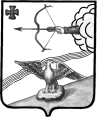 АДМИНИСТРАЦИИ ОРЛОВСКОГО РАЙОНАКИРОВСКОЙ ОБЛАСТИПОСТАНОВЛЕНИЕ24.11.2017				                                                                  № 811г. ОрловВ соответствии с пунктами 2,7 статьи 19 Федерального закона от 12.06.2002 № 67-ФЗ «Об основных гарантиях избирательных прав и права на участие в референдуме граждан Российской Федерации», ПОСТАНОВЛЯЕТ:1. Внести изменения в  постановление администрации Орловского района от 25.12.2012 № 777 «Об образовании избирательных участков, участков референдума на территории Орловского района Кировской области»:1.1. В пункте 1 Постановления словосочетание «сроком на 5 лет» исключить.1.2. Изложить приложение «Список избирательных участков, участков референдума, образуемых на территории Орловского района Кировской области и их границы» в новой редакции согласно приложению.2. Постановление администрации Орловского района от 24.06.2016 № 336 «О внесении изменений в постановление администрации Орловского района от 25.12.2012 № 777 «Об образовании избирательных участков, участков референдума на территории Орловского района Кировской области» считать утратившим силу.3. Опубликовать постановление в Информационном бюллетене органов местного самоуправления муниципального образования Орловский муниципальный район Кировской области и разместить  на официальном сайте Орловского района Кировской области.4. Контроль за исполнением постановления возложить  на и.о. управляющего делами администрации Орловского района Гордееву Е.Н.5. Постановление вступает в силу со дня его официального опубликования.Глава администрацииОрловского района               С.С. ЦелищевПриложение  УТВЕРЖДЕН			         постановлением администрации 												         Орловского района													 от 24.11.2017  № 811СПИСОКизбирательных участков, участков референдума, образуемых на территории Орловского района Кировской области и их границы_____________________О внесении изменений в постановление администрации Орловского района от 25.12.2012 № 777 «Об образовании избирательных участков, участков референдума на территории Орловского района Кировской области»№ п/п№ избирательного участка, участка референдумаМесто нахождения участковой избирательной комиссии в межвыборный период, телефонМесто нахождения участковой избирательной комиссии во время избирательной кампании, телефонМесто нахождения помещения для голосования, телефонГраницы избирательного участка, участка референдума (если избирательный участок, участок референдума образован на части территории населенного пункта), либо перечень населенных пунктов (если избирательный участок, участок референдума образован на территориях одного или нескольких населенных пунктов)1.830     г.Орлов, ул. Ст.Халтурина, д.18, здание администрации Орловского района, каб.48, тел. 2-16-36г. Орлов, ул. Ст.Халтурина, д.2, здание Муниципального казённого общеобразовательного учреждения основная общеобразовательная школа №1 им. Н.Ф.Зонова г. Орлова  (далее - МКОУ ООШ №1 г.Орлова), тел. 2-11-58г.Орлов, ул.Ст.Халтурина, д.2, здание МКОУ ООШ №1 г.Орлова, тел. 2-11-58ул. Набережная с д.35 до конца;ул. Воровского: нечетная сторона с д.1 по д.21; ул. Кирова: нечетная сторона с д.83 до конца, чётная  сторона с д.106 до конца; ул. Ленина: нечетная сторона с д.75 до конца, четная сторона с д.92 до конца; ул. Орловская: нечетная сторона с д.109 до конца, четная сторона с д.108 до конца; ул. Ст. Халтурина: нечетная сторона с д.1 по д.25, четная сторона с д.2 по д.20; ул. Октябрьская: нечетная сторона с д.1 по д.39, четная сторона с д.2 по д.26; ул. Горького; ул. Мозжерина; ул. Варенцова: нечётная сторона с д.53 по д.71; ул. Революции: нечётная сторона с д.103 до конца, чётная сторона с д.104 до конца; пер. Комарова; пер. Садовый; пер.Труда2.831   г.Орлов, ул. Ст.Халтурина, д.18, здание администрации Орловского района, каб.48, тел. 2-16-36г.Орлов, ул. Ст.Халтурина, д.18, здание администрации Орловского района, каб.35, тел. 2-12-88г. Орлов, ул. Ст. Халтурина, д.36, здание муниципального казённого учреждения дополнительного образования детско-юношеская спортивная школа г.Орлова (далее – МКУ ДО ДЮСШ г.Орлова),тел. 2-11-33ул. Кирова: четная сторона с д.80 по д.104; ул. Воровского: нечетная сторона с д.23 по д.49; ул. Котельническая: нечетная сторона с д.25 до конца, четная сторона д.56, д.58; ул. Революции: нечетная сторона с д.71 по д.101, четная сторона с д.76 по д.102; ул. Варенцова: нечетная сторона с д.35 по д.51, четная сторона с д.32 до конца; ул. Ст. Халтурина: нечетная сторона с д.27 до конца, четная сторона с д.22 до конца; ул. Октябрьская: нечетная сторона с д.41 до конца, четная сторона с д.28 до конца; пер. Республиканский д.9, д.11, д.12, д.13; пер. Западный; пер. Черепанова; пер. Мичурина; пер. Шатова; пер. Солнечный; пер. Пионерский; пер. Мелиораторов; пер. Механизаторов; пер.Дорожников3.832   г.Орлов, ул. Ст.Халтурина, д.18, здание администрации Орловского района, каб.48, тел. 2-16-36г.Орлов, ул. Ленина, д.57, здание Кировского областного государственного профессионального образовательного автономного учреждения  «Орловский колледж педагогики и профессиональных технологий», тел.2-12-04, (по согласованию)г.Орлов, ул. Ленина, д.57, здание Кировского областного государственного профессионального образовательного автономного учреждения  «Орловский колледж педагогики и профессиональных технологий», тел.2-12-04, (по согласованию)ул. Набережная с д.29 по д.34; ул. В.Сокованова: нечетная сторона с д.1 до конца, четная сторона с д.36 до конца; ул. Воровского: нечетная сторона с д.51 по д.71, четная сторона с д.2 до конца; ул. Ленина: нечетная сторона с д.55 по д.71, четная сторона с д.64 по д.90; ул. Орловская: нечетная сторона с д.87 по д.103, четная сторона с д.86 по д.106; ул. Кирова: нечетная сторона с д.59 по д.81, четная сторона с д.60 по д.78; ул. Революции: нечетная сторона с д.53 по д.69, четная сторона с д.52 по д.74; ул. Варенцова: нечетная сторона с д.13 по д.33, четная сторона с д.2 по д.30; ул. Котельническая: нечетная сторона с д.1 по д.23, четная сторона с д.2 по д.54; ул. Окрайная; ул. Капустина; пер. Республиканский: нечетная сторона с д.1 по д.5, четная сторона с д.2 по д.8; пер. Петрова д.12, д.14, д.16; пер. Гагарина; пер. Горный; пер. Овражный;  пер. Фабричный; пер.  Зеленый; пер. Красноармейский; пер. Молодежный; пер. Новый4.833    г.Орлов, ул. Ст.Халтурина, д.18, здание администрации Орловского района, каб.48, тел. 2-16-36г.Орлов, ул. В.Сокованова, д.6, здание Муниципального казённого общеобразовательного учреждения средняя общеобразовательная школа № .Орлова (далее – МКОУ СОШ №2 г.Орлова),тел. 2-17-85.г.Орлов, ул. В.Сокованова, д.6, здание МКОУ СОШ №2 г.Орлова,тел. 2-17-85.ул. Набережная с д.16 по д.28; ул. Баумана: нечетная сторона с д.1 по д.27, чётная сторона с д.10 по д.46; ул. В.Сокованова: четная сторона с д.2 по д.34; ул. Варенцова: нечетная сторона с д.1 по д.11; ул. Большевиков; ул. Зонова; ул. Ленина: нечетная сторона с д.27 по д.51, четная сторона с д.16 по д.62; ул. Орловская: нечетная сторона с д.33 по д.85, четная сторона с д.38 по д.84; ул. Кирова: нечетная сторона с д.21 по д.57,- четная сторона с д.14 по д.58; ул. Революции: нечетная сторона с д.13 по д.51, четная сторона с д.16 по д.50; пер. Герцена; пер. Петрова: нечетная сторона с д.1 до конца, четная сторона с д.2 по д.10; пер. Профсоюзный; пер. Журавлева; пер. Березина; пер. Мокерова; пер. Зимний; пер. Северный: нечётная сторона с д.9 до конца, чётная сторона с д.12 до конца; ул. Комсомольская: нечётная сторона с д.7 до конца; пер. Первомайский5.834    г.Орлов, ул.Ст.Халтурина, д.18, здание администрации Орловского района, каб.48, тел. 2-16-36г.Орлов, ул. Строителей, д.20, зал Орловского подразделения Котельничского межрайонного отдела ЗАГС министерства юстиции Кировской области, тел. 2-30-95 (по согласованию).г.Орлов, ул. Строителей, д.20, зал Орловского подразделения Котельничского межрайонного отдела ЗАГС министерства юстиции Кировской области, тел. 2-30-95 (по согласованию).ул. Набережная с д.1 по д.15, 15а, 15б; ул. Комсомольская: нечётная сторона с д.1 по д.5, чётная сторона с д.2 до конца; ул. Строителей; ул. Ленина: нечетная сторона с д.1 по д.21, четная сторона с д.2 по д.14; ул. Баумана: четная сторона с д.2 по д.8, с д.48 до конца; ул. Орловская: нечетная сторона с д.1 по д.31, четная сторона с д.2 по д.36; ул. Кирова: нечетная сторона с д.1 по д.19, четная сторона с д.2 по д.12; ул. Революции: нечетная сторона с д.1 по д.11, четная сторона д.2 по д.14; пер. Северный: нечётная сторона с д.1 по д.7, чётная сторона с д.2 по д.10; пер. Чарушина; пер. Ноябрьский; пер. Ложкина6.835   Орловский район, д.Моржи, ул.Мира, д.4, здание администрации Орловского сельского поселения, тел. 2-15-41 (по согласованию).Орловский район, д.Моржи, ул.Мира, д.4, здание администрации Орловского сельского поселения, тел. 2-15-41 (по согласованию).Орловский район, д.Моржи, ул.Мира, д.1, здание Подгороднего ДК муниципального казенного учреждения «Орловская централизованная клубная система» Орловского сельского поселения Орловского района Кировской области, тел. 2-28-76 (по согласованию).д.Башкирь, д.Боярское, д.Васенины, д.Ведро, д.Володины, д.Давыдовы, д.Журавли, д.Зубари, д.Кордон Шапкино, д.Куликовщина, д.Моржи, д.Новоселовы, д.Тороповы, д.Торощины, д.Трухины, д.Филимоновы, д.Халтурины, д.Чарушниковы, д.Чисть7.836     г.Орлов, ул.Ст.Халтурина, д.18, здание администрации Орловского района, каб.48, тел. 2-16-36Орловский район, п.Центральная усадьба плодосовхоза, здание спортивного комплекса МКУ ДО ДЮСШ г.Орлова, тел. 2-20-71Орловский район, п.Центральная усадьба плодосовхоза, здание спортивного комплекса МКУ ДО ДЮСШ г.Орлова, тел. 2-20-71д.Бадьины, д.Белянка, д.Булычевы, д.Грошовка, д.Исупово, д.Криничи, д.Лугиновка, д.Мундоро, д.Назаровы, п.Племптицесовхоз, д.Стульниковы, д.Усковы, д.Хохловы, п.Центральная усадьба плодосовхоза, д.Яраничи.8.837   г.Орлов, ул.Ст.Халтурина, д.18, здание администрации Орловского района, каб.48, тел. 2-16-36Орловский район, д.Поляки, ул.Советская, д.8, здание Поляковского клуба муниципального казенного учреждения «Орловская централизованная клубная система» Орловского сельского поселения Орловского района Кировской области,  тел. 2-98-05 (по согласованию)Орловский район, д.Поляки, ул.Советская, д.8, здание Поляковского клуба муниципального казенного учреждения «Орловская централизованная клубная система» Орловского сельского поселения Орловского района Кировской области,  тел. 2-98-05 (по согласованию) д.Большие Скурихины, д.Высоково, д.Гребеневы, д.Коротаевы, д.Малые Скурихины, д.Нагоряна, д.Овчинниковы, д.Поляки, д.Поташицы, д.Семеново, д.Шубины9.838  Орловский район, с.Тохтино, ул. Советская, д.2, здание  Тохтинского ДК муниципального казенного учреждения «Орловская централизованная клубная система» Орловского сельского поселения Орловского района Кировской области,  тел. 6-21-50 (по согласованию)Орловский район, с.Тохтино, ул. Советская, д.2, здание  Тохтинского ДК муниципального казенного учреждения «Орловская централизованная клубная система» Орловского сельского поселения Орловского района Кировской области,  тел. 6-21-50 (по согласованию)Орловский район, с.Тохтино, ул. Советская, д.2, здание  Тохтинского ДК муниципального казенного учреждения «Орловская централизованная клубная система» Орловского сельского поселения Орловского района Кировской области,  тел. 6-21-50 (по согласованию)д.Веретея, д.Гребеневщина, д.Зыковы, д.Малые Чемодановы, д.Мургазеево, д.Обаимы, д.Озерки, д.Тохтинские Пески, д.Тохтинские Тороповы, с.Тохтино, д.Тюфяки, д.Ярушонки10.839  Орловский район, с.Русаново, ул.Советская, д.29, здание Русановского ДК муниципального казенного учреждения «Орловская централизованная клубная система» Орловского сельского поселения Орловского района Кировской области,  тел. 6-41-10 (по согласованию)Орловский район, с.Русаново, ул.Советская, д.29, здание Русановского ДК муниципального казенного учреждения «Орловская централизованная клубная система» Орловского сельского поселения Орловского района Кировской области,  тел. 6-41-10 (по согласованию)Орловский район, с.Русаново, ул.Советская, д.25, здание муниципального казенного общеобразовательного учреждения  основная  общеобразовательная школа с. Русаново, тел. 6-41-48 д.Зубари, д.Малые Кузнецовы, д.Михеевы,  с.Русаново, д.Шушканы11.840  Орловский район, д.Шадричи, ул. Мира, д.13, здание администрации Орловского сельского поселения, тел. 6-11-21 (по согласованию)Орловский район, д.Шадричи, ул. Мира, д.13, здание администрации Орловского сельского поселения, тел. 6-11-21 (по согласованию)Орловский район, д. Шадричи, ул. Мира, д.16, здание Шадричевского ДК муниципального казенного учреждения «Орловская централизованная клубная система» Орловского сельского поселения Орловского района Кировской области,  тел. 6-11-21 (по согласованию)д.Засора, д.Лощилята, д.Полушины, д.Соловьи, д.Темняковщина, д.Шадричи12.841  Орловский район, д.Солоницыны, ул.Молодежная, д.22, здание Кленовицкого клуба муниципального казенного учреждения «Орловская централизованная клубная система» Орловского сельского поселения Орловского района Кировской области, тел. 6-11-44,   (по согласованию)Орловский район, д.Солоницыны, ул.Молодежная, д.22, здание Кленовицкого клуба муниципального казенного учреждения «Орловская централизованная клубная система» Орловского сельского поселения Орловского района Кировской области, тел. 6-11-44,   (по согласованию)Орловский район, д.Солоницыны, ул.Молодежная, д.22, здание Кленовицкого клуба муниципального казенного учреждения «Орловская централизованная клубная система» Орловского сельского поселения Орловского района Кировской области, тел. 6-11-44,   (по согласованию)д.Березник, д.Канаевщина, с.Кленовица, д.Краевы, д.Солоницыны, д.Чупины13.842    Орловский район, с.Колково, ул.Солидарности, д.5, помещение администрации Орловского сельского поселения, тел. 2-05-48 (по согласованию)Орловский район, с.Колково, ул.Солидарности, д.5, помещение администрации Орловского сельского поселения, тел. 2-05-48 (по согласованию)Орловский район, с.Колково, ул.Шубина, д.1, здание муниципального казенного общеобразовательного учреждения основная общеобразовательная школа с.Колково, тел. 2-05-51 д.Агапиха, д.Зоновы, с.Колково, д.Малковы, д.Тарабановы, д.Тобольские14.843   Орловский район, д.Степановщина, ул.Новая, д.6б, здание Степановского ДК муниципального казенного учреждения «Орловская централизованная клубная система» Орловского сельского поселения Орловского района Кировской области, тел. 6 -72-35 (по согласованию)Орловский район, д.Степановщина, ул.Новая, д.6б, здание Степановского ДК муниципального казенного учреждения «Орловская централизованная клубная система» Орловского сельского поселения Орловского района Кировской области, тел. 6 -72-35 (по согласованию)Орловский район, д.Степановщина, ул.Новая, д.6б, здание Степановского ДК муниципального казенного учреждения «Орловская централизованная клубная система» Орловского сельского поселения Орловского района Кировской области, тел. 6 -72-35 (по согласованию)д.Боярские, д.Забайдуг, д.Зимаки, д.Кумачи,  д.Малышовщина,   д.Потаничи, д.Селичи, с.Соловецкое, д.Степановщина, д.Шабаленки, д.Шишкари15.844  г.Орлов, ул.Ст.Халтурина, д.18, здание администрации Орловского района, каб.48, тел. 2-16-36Орловский район, д.Коробовщина, здание   Б-Юринского клуба муниципального казенного учреждения «Орловская централизованная клубная система» Орловского сельского поселения Орловского района Кировской области, тел. 2-99-52 (по согласованию)Орловский район, д.Коробовщина, здание   Б-Юринского клуба муниципального казенного учреждения «Орловская централизованная клубная система» Орловского сельского поселения Орловского района Кировской области, тел. 2-99-52 (по согласованию)д.Большие Юринцы, д.Васеничи, д.Вязовка, д.Колошины, д.Коробовщина, д.Косые, д.Новосёловы, д.Яйцовщина16.845  Орловский район, д.Кузнецы, ул. Школьная, д.2, здание администрации Орловского сельского поселения, тел. 2-40-34 (по согласованию)Орловский район, д.Кузнецы, ул. Школьная, д.2, здание администрации Орловского сельского поселения, тел. 2-40-34 (по согласованию)Орловский район, д.Кузнецы, ул.Школьная, д.10, здание муниципального казенного общеобразовательного учреждения средняя общеобразовательная школа д.Кузнецы, тел. 2-40-22д.Болдычи, д.Большие Ждановы, д.Боярщина, д.Вершинята, д.Весниничи, д.Головешкины, д.Даниловка, д.Заберезник, д.Зачернушка, д.Казаковцевы, д.Кипеневщина, д.Кодачиги, д.Кодоловщина, д.Колеватовы, д.Колупаевы, д.Кривошеины, д.Крыловщина, д.Кузнецы, д.Малые Ждановы, д.Малые Соловьи, д.Мамаевщина, д.Монастырщина, д.Нижние Опарины, д.Ожигановы, д.Перминовы, д.Поляновщина, д.Пушкаревщина, д.Саламатовы, д.Скозырята, д.Шадрины, д.Шигонцы17.846   Орловский район, д.Цепели, ул.Мира, д.6, здание Цепелевского ДК муниципального казенного учреждения «Орловская централизованная клубная система» Орловского сельского поселения Орловского района Кировской области, тел. 6-51-35 (по согласованию)Орловский район, д.Цепели, ул.Мира, д.6, здание Цепелевского ДК муниципального казенного учреждения «Орловская централизованная клубная система» Орловского сельского поселения Орловского района Кировской области, тел. 6-51-35 (по согласованию)Орловский район, д.Цепели, ул.Мира, д.6, здание Цепелевского ДК муниципального казенного учреждения «Орловская централизованная клубная система» Орловского сельского поселения Орловского района Кировской области, тел. 6-51-35 (по согласованию)д.Верхняя Боярщина, д.Вересенки, д.Верхние Толмачи, д.Верхние Вершинята, д.Голыши, д.Епиховщина, д.Завой, д.Заовраг, д.Зоновщина, д.Катюхинцы, д.Красногоры, д.Лютовщина, д.Нижние Толмачи, д.Подколюга, с.Подрелье, д.Раменье, д.Тупицыны, д.Хрестуны, д.Цепели18847   Орловский район, с.Чудиново, ул.Заречная, д.14, здание Чудиновского ДК муниципального казенного учреждения «Орловская централизованная клубная система Орловского сельского поселения Орловского района Кировской области», тел. 6-01-46 (по согласованию) Орловский район, с.Чудиново, ул.Заречная, д.14, здание Чудиновского ДК муниципального казенного учреждения «Орловская централизованная клубная система Орловского сельского поселения Орловского района Кировской области», тел. 6-01-46 (по согласованию)Орловский район, с.Чудиново, ул. Заречная, д.15, здание муниципального казенного общеобразовательного учреждения средняя общеобразовательная школа с.Чудиново, тел. 6-01-16с. Чудиново, д.Брюхановщина, д.Булычи, д.Васкичи, д.Коншаки, д.Маклаки, д.Марамыги, д.Мизгири, д.Найковщина, д.Нечаевщина,  д.Нижний Курень, д.Подберёзные, д.Слободка, д.Чудиновские Шишкари 